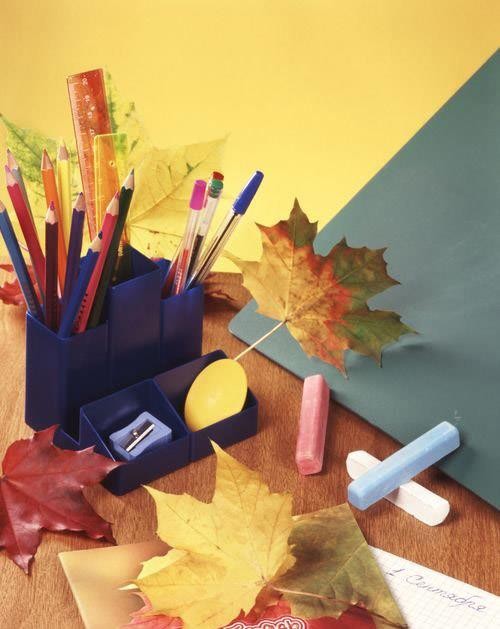 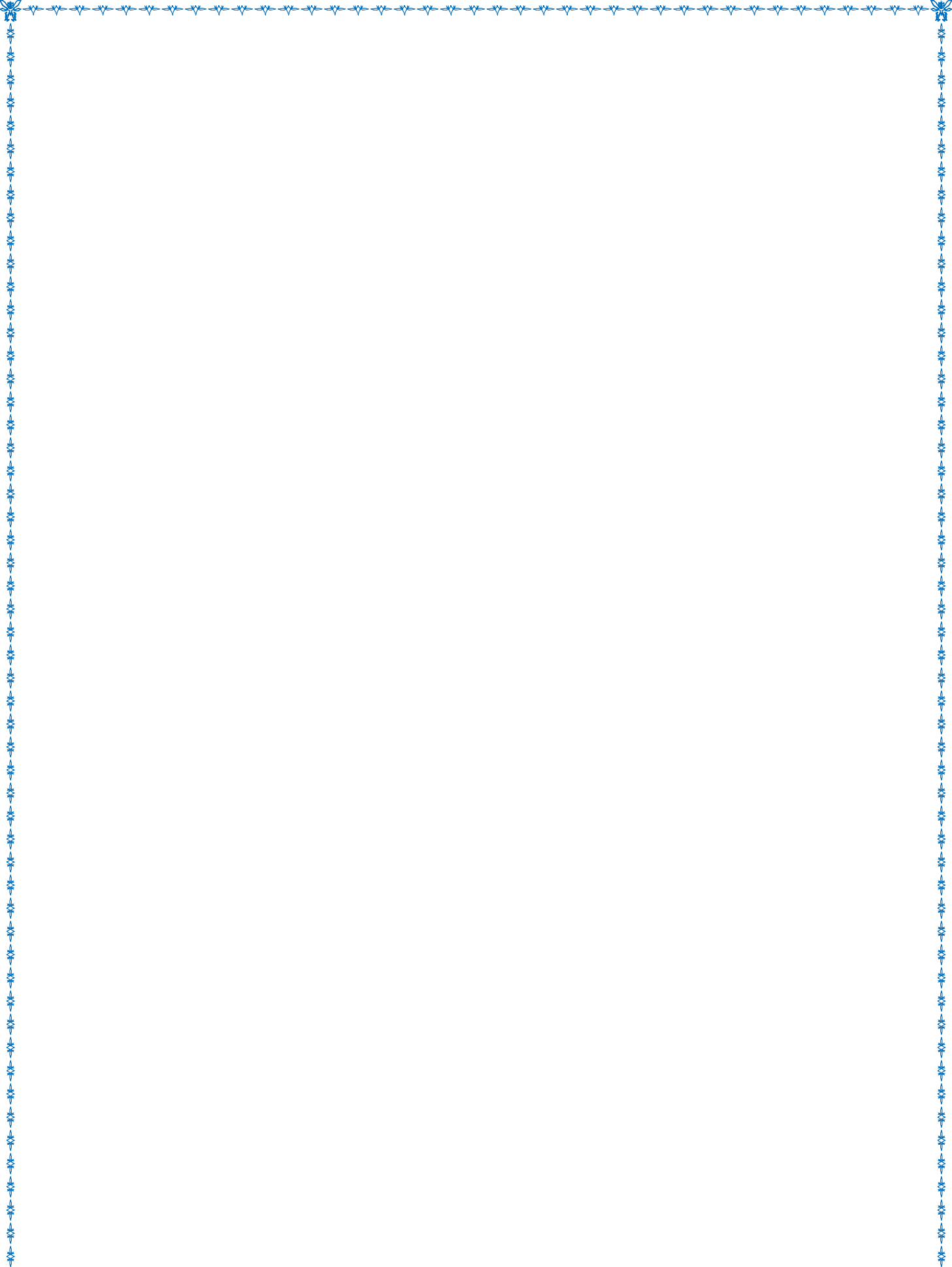 Муниципальное казенное	общеобразовательное учреждение«СОШ №8» г. ИзбербашПЛАНМЕТОДИЧЕСКОЙ РАБОТЫна 2021 - 2022 учебный годИзбербаш 2021гУтверждаю Директор школы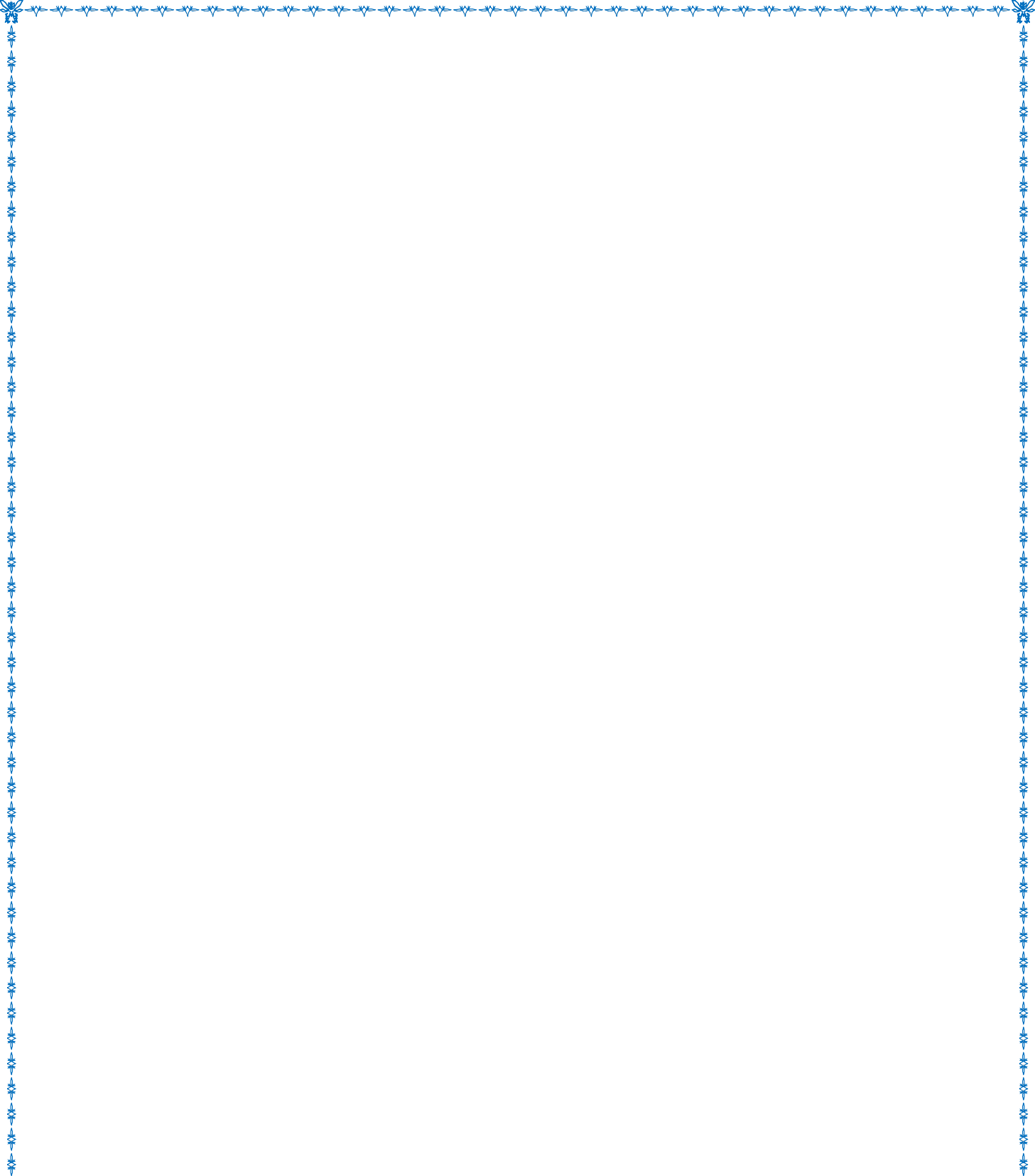  	И.О. ЭльмирзаеваПлан методической работы школы на 2021 - 2022 учебный годЦели:Цель обучения – научить обходиться без учителя. Учитель, подготовь ученика, у которого сможешь научиться сам.Э.Хаббардповышение эффективности образовательного процесса через применение современных подходов к организации образовательной деятельности, непрерывное совершенствование профессионального уровня и педагогического мастерства учителя для реализации ФГОС.создание образовательного пространства, способствующего развитию потенциала ребёнка, становлению его духовных потребностей, формированию стремления к саморазвитию и самосовершенствованию.Задачи:Изучать и внедрять в образовательный процесс перспективные педагогические технологии;Создать условия для формирования и развития профессиональных компетенций учителя;Внедрять	и совершенствовать технологию мониторинга образовательного процесса;Продолжить работу по повышению психолого – педагогической, методической, общекультурной компетенции педагогов;Повышать мотивацию учителей на овладение приемами анализа собственных результатов образовательного процесса, участие в освоении передового опыта;Сосредоточить	основные усилия МО школы на совершенствование системы подготовки учащихся к ГИА.Содержание методической работы в школе формируется на основе:Федерального Закона № 273 «Об образовании в РФ»,Нормативных документов, инструкций, приказов Министерства образования РФ.Устава школы,Локальных актов,Программы развития школы,Годового плана работы школы,Психолого-педагогических, методических исследований, повышающих уровень мето- дической службыДиагностики и мониторинга состояния учебно-воспитательного процесса, уровня обученности и воспитанности, развития учащихся, помогающих определить основные проблемы и задачи методической работы .Использования информации о передовом опыте методической службы в школах района , региона.Методическая работа – это основной вид образовательной деятельности, представляющий собой совокупность мероприятий, проводимых администрацией школы, учителями и воспитателями в целях овладения методами и приемами учебно- воспитательной работы, творческого применения их на уроке и во внеклассной работе, поиска новых, наиболее рациональных и эффективных форм и методов организации, проведения и обеспечения образовательного процесса.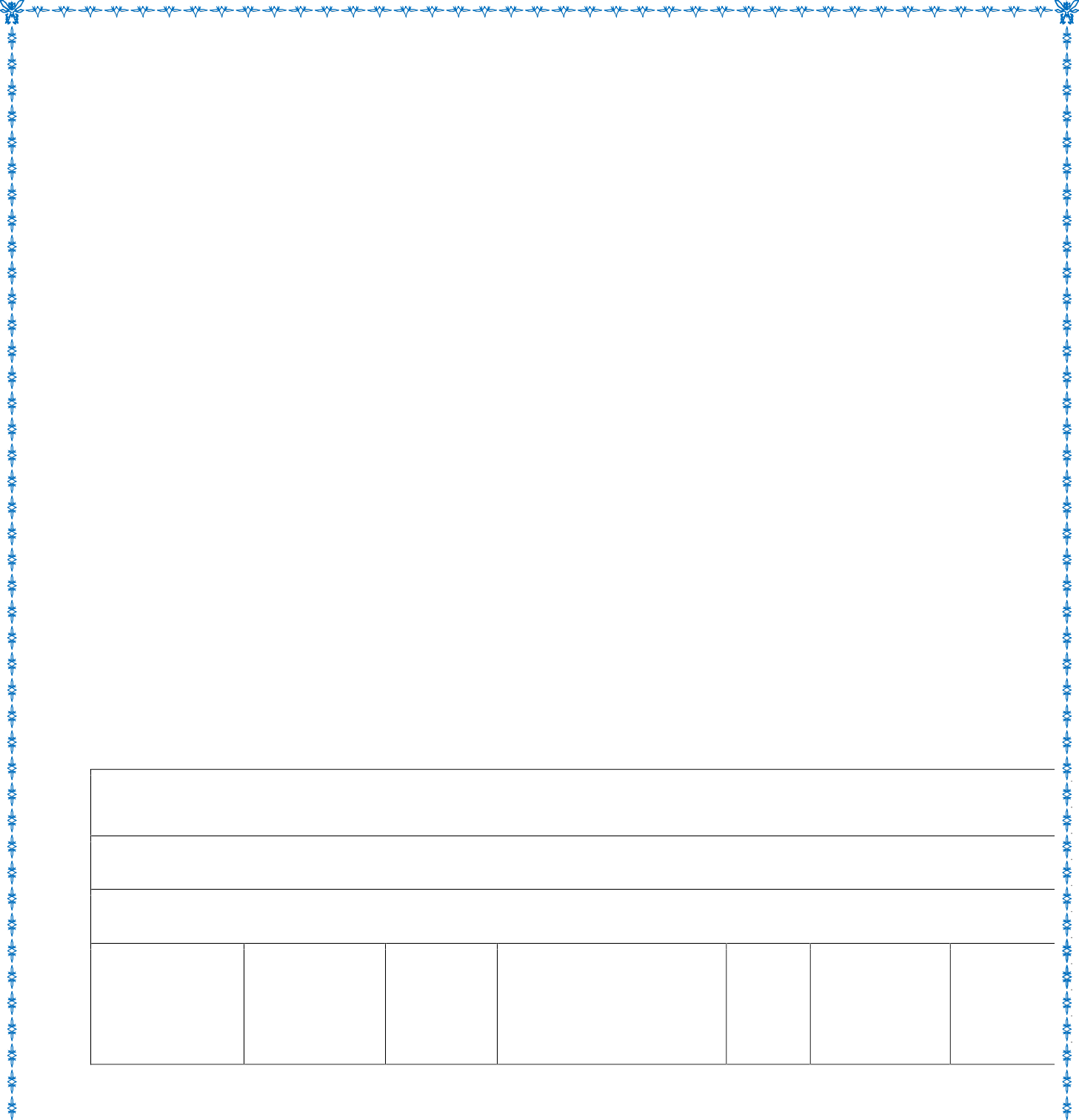 Методическая работа в школе – это целостная система, основанная на достижениях передового педагогического опыта и на конкретном анализе учебно-воспитательного процесса.Прямой целью методической работы является рост уровня педагогического мастерства отдельного учителя и всего педагогического коллектива, оказание действенной помощи учителям и классным руководителям в улучшении организации обучения и воспитания, обобщении и внедрении передового педагогического опыта, повышении теоретического уровня и педагогической квалификации преподавателей и руководства школы.Важнейшим   средством	повышения   педагогического   мастерства	учителей, связывающим в единое целое всю систему работы школы является методическая работа.При планировании работы отбирались те формы, которые реально позволили бы решить проблемы и задачи, стоящие перед школой.Структура научно-методической работы школыПедагогический советМетодический советМетодические объединенияРусский язык и литератураФизико математичес кий циклНачальн ые классыЕстественный и гуманитарный циклыАнгл. языкФиз-ра, ОБЖмузыка ИЗОКл. рук-лФормы методической работыколлективные формы:педсоветметодический советметодические объединениясеминарпрактикумпрактические конференциишколы передового опытамастер-классоткрытые урокипредметные декадытворческие отчетывнеклассные мероприятия по предмету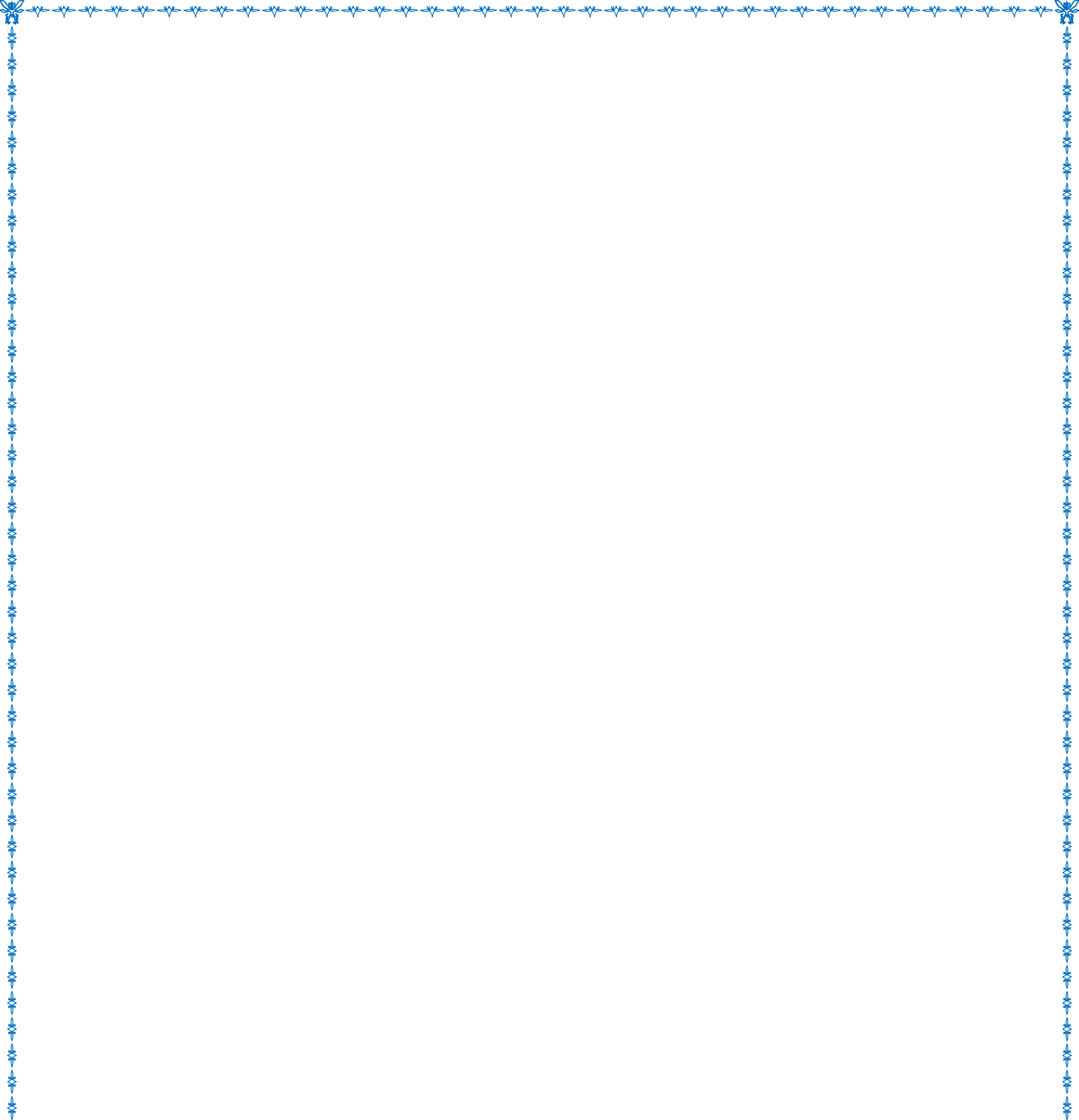 экскурсииаттестация педагогических кадров,курсовая подготовка учителейиндивидуальные формы:самообразованиевзаимопосещение уроковсамоанализнаставничествособеседованиеконсультациипосещение уроков администрациейанализ планов уроков.Приоритетные направления методической работы Организационное обеспечение:повышение и совершенствование педагогического мастерства через максимальное использование возможности урока как основной формы организации образовательного процесса, через проведение единых методических дней,предметных недель, взаимопосещения уроков, активное участие в семинарах, конференциях;организация деятельности профессиональных объединений педагогов;совершенствование системы обобщения, изучения и внедрения передового педагогического опыта учителей школы.Технологическое обеспечение:внедрение в практику прогрессивных педагогических технологий, ориентированных на совершенствование уровня преподавания предметов, на формирование личности ребенка;обеспечение обоснованности и эффективности планирования процесса обучения детей;совершенствование кабинетной системы;укрепление материально-технической базы методической службы школы.Информационное обеспечение:обеспечение методическими и практическими материалами методической со- ставляющей образовательного процесса через использование Интернет, элек- тронных баз данных и т.д.;создание банка методических идей и наработок учителей школы;разработка и внедрение методических рекомендаций для педагогов по приоритетным направлениям школы.Создание условий для развития личности ребенка:изучение особенностей индивидуального развития детей;формирование у обучающихся мотивации к познавательной деятельности;создание условий для обеспечения профессионального самоопределения школьников;психолого-педагогическое сопровождение образовательной программы школы;Создание условий для укрепления здоровья учащихся:отслеживание динамики здоровья учащихся;разработка методических рекомендаций педагогам школы по использованиюздоровьесберегающих методик и преодолению учебных перегрузок школьников;Диагностика и контроль результативности образовательного процесса.мониторинг качества знаний учащихся;формирование у обучающихся универсальных учебных действий;диагностика деятельности педагогов по развитию у учащихся интереса к обучению, результативности использования индивидуальных и групповых занятий и элективных курсов.Методические объединенияОсновные направления работыПриоритетные задачи МР в 2016 – 2017 учебном году и отражение их в планах методических объединенийТемы самообразованияИтоги ЕГЭ и ОГЭВзаимопосещение уроков и их анализРабота над темой самообразованияНовинки научно-методической литературыОбмен опытом по различным вопросам воспитания и обучения.Подготовка контрольных работ для учащихсяПредметные декадыШкольные конкурсыРайонные конкурсыВведение и реализация ФГОСУчастие в международных интеллектуальных конкурсахПроведение школьного тура ВОШРезультативность деятельности МОПлан школьного методического объединения включает:анализ работы за учебный годосновные задачи и направленияповышения квалификациидиагностирование качества знаний учащихсяучастие в творческих конкурсахдиагностирование уровня подготовленности учителя, его аттестацияработа над единой методической темойОсновные направления деятельностиОсновные направления деятельности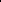 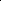 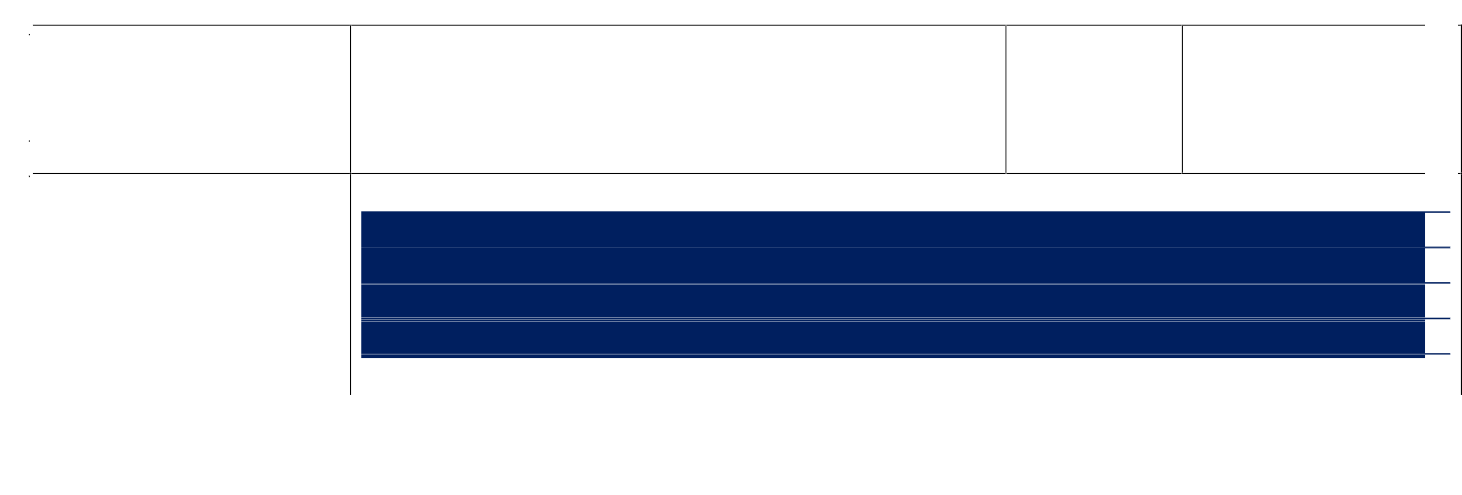 Содержание работыСрокиОтветственныПовышение квалификацииЦель: совершенствование системы работы с педагогическими кадрами по самооценке деятельности и повышению профессиональной компетентност Планируемый результат: адресная помощь педагогам в повышенииквалификацииСоставление плана прохождения курсов повышения квалификации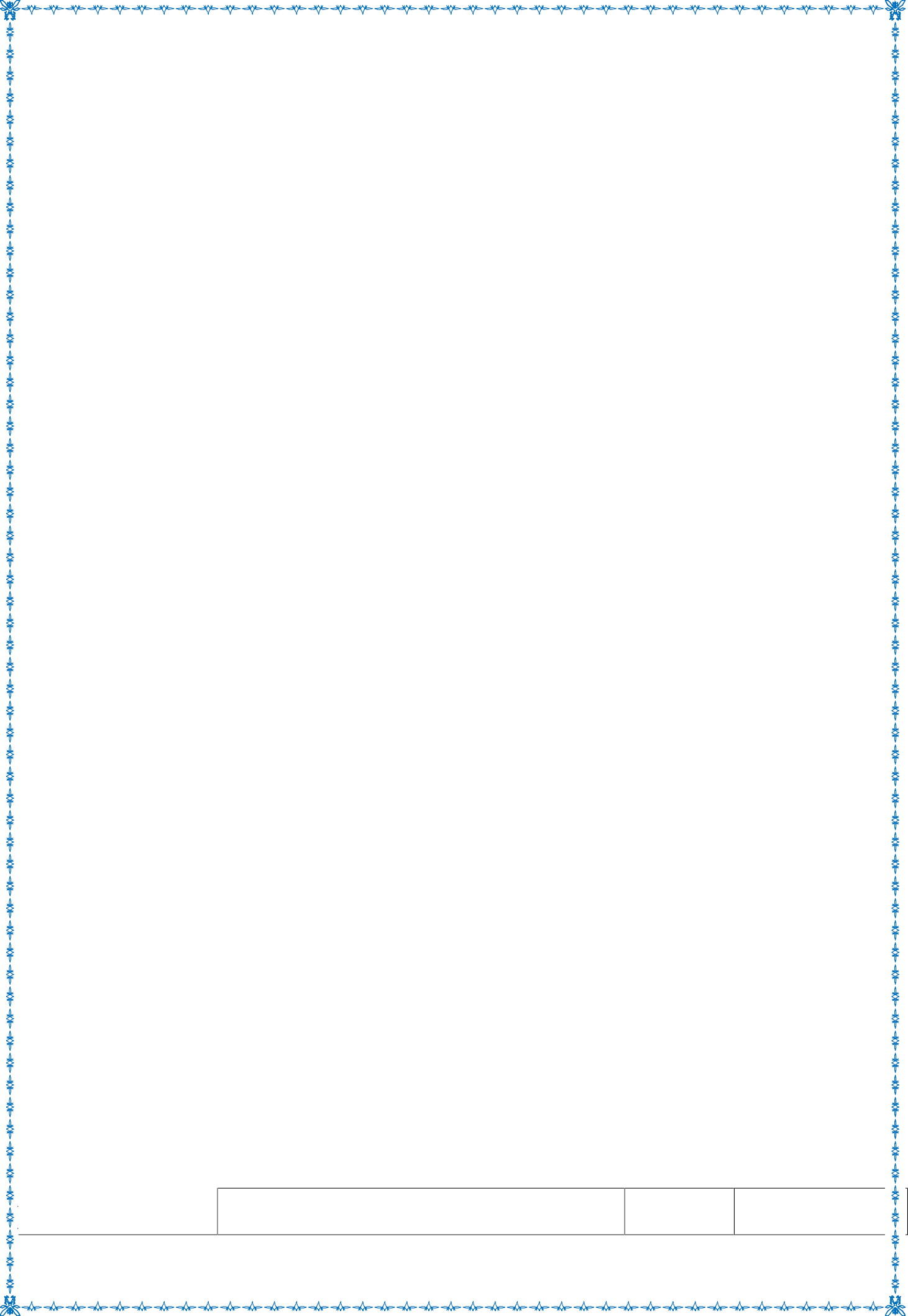 СентябрьЗам. директора п УВР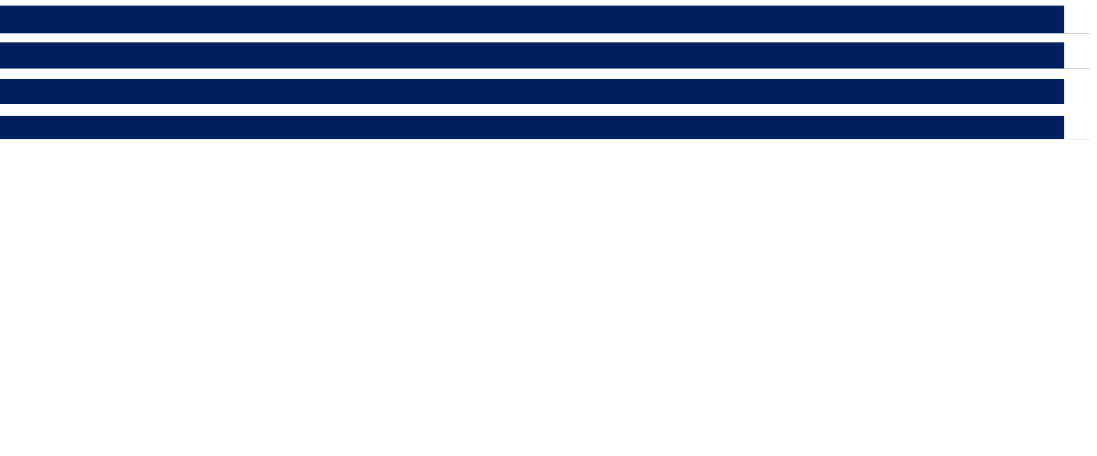 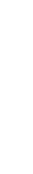 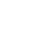 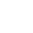 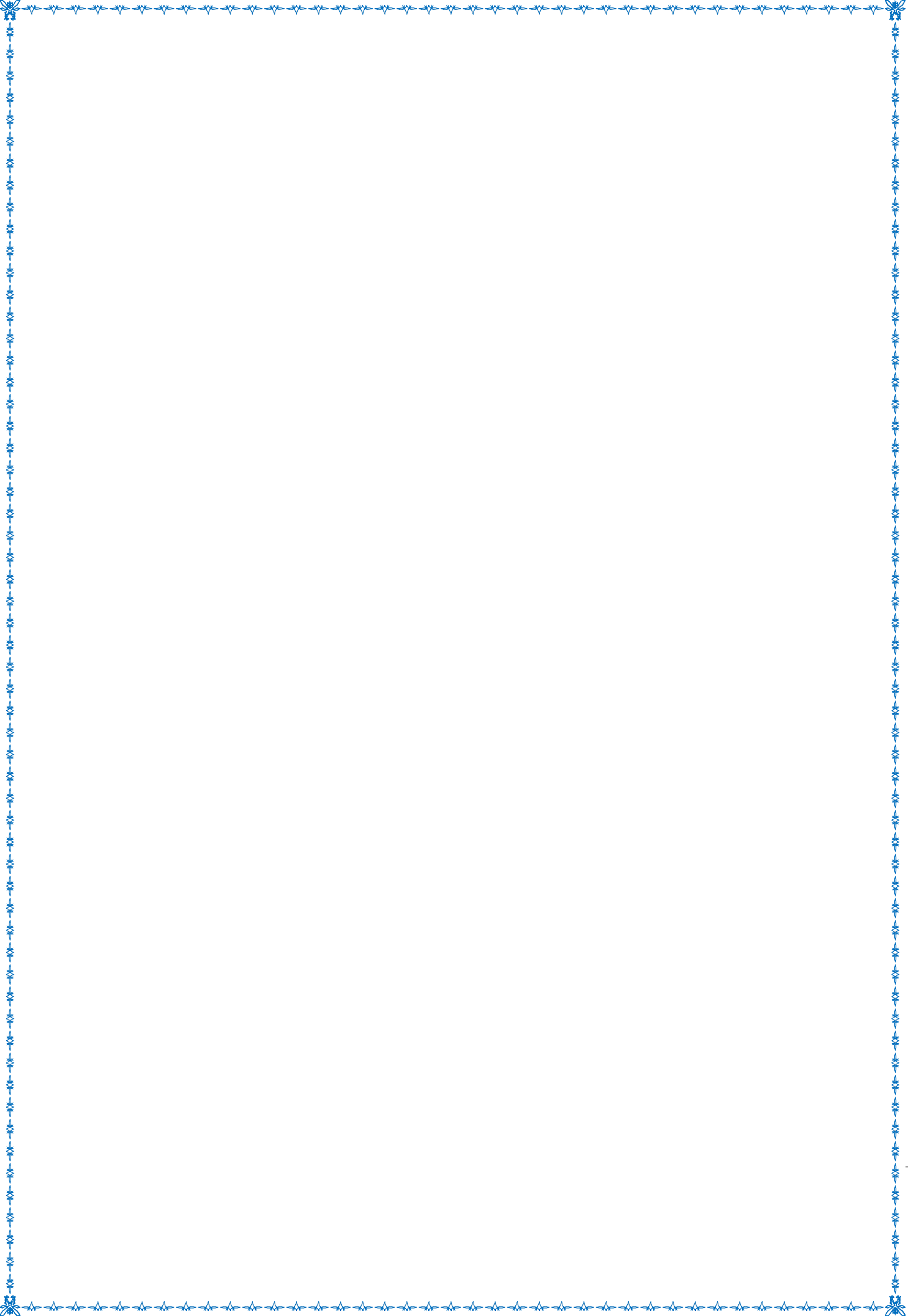 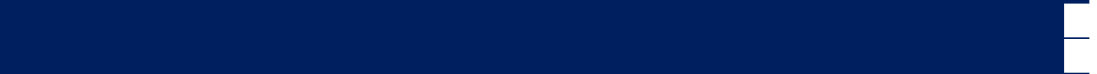 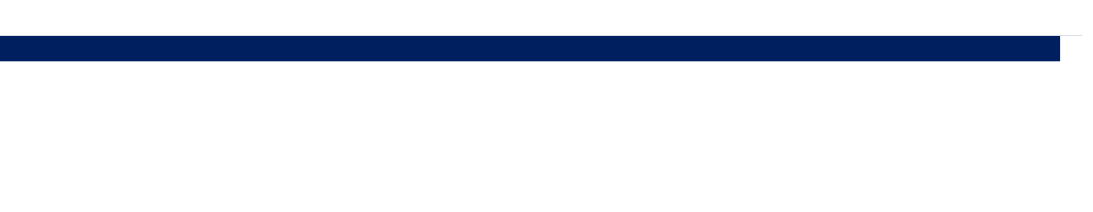 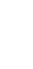 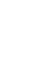 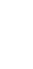 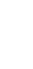 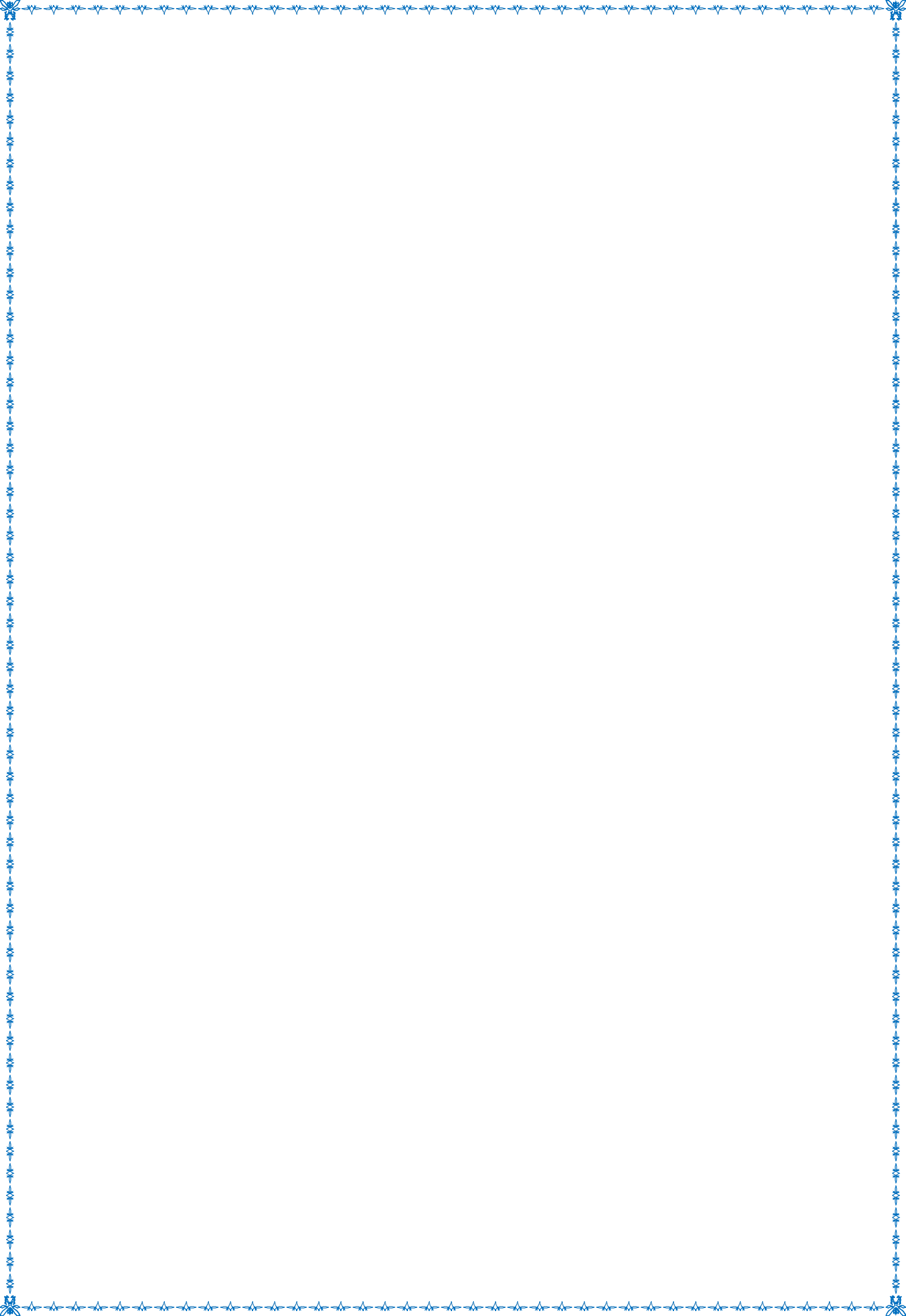 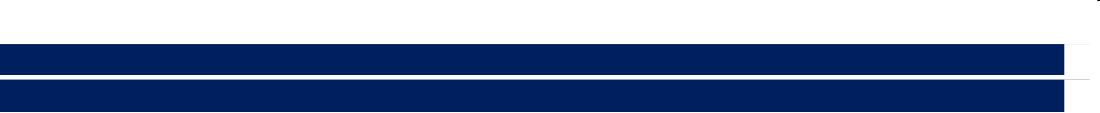 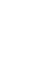 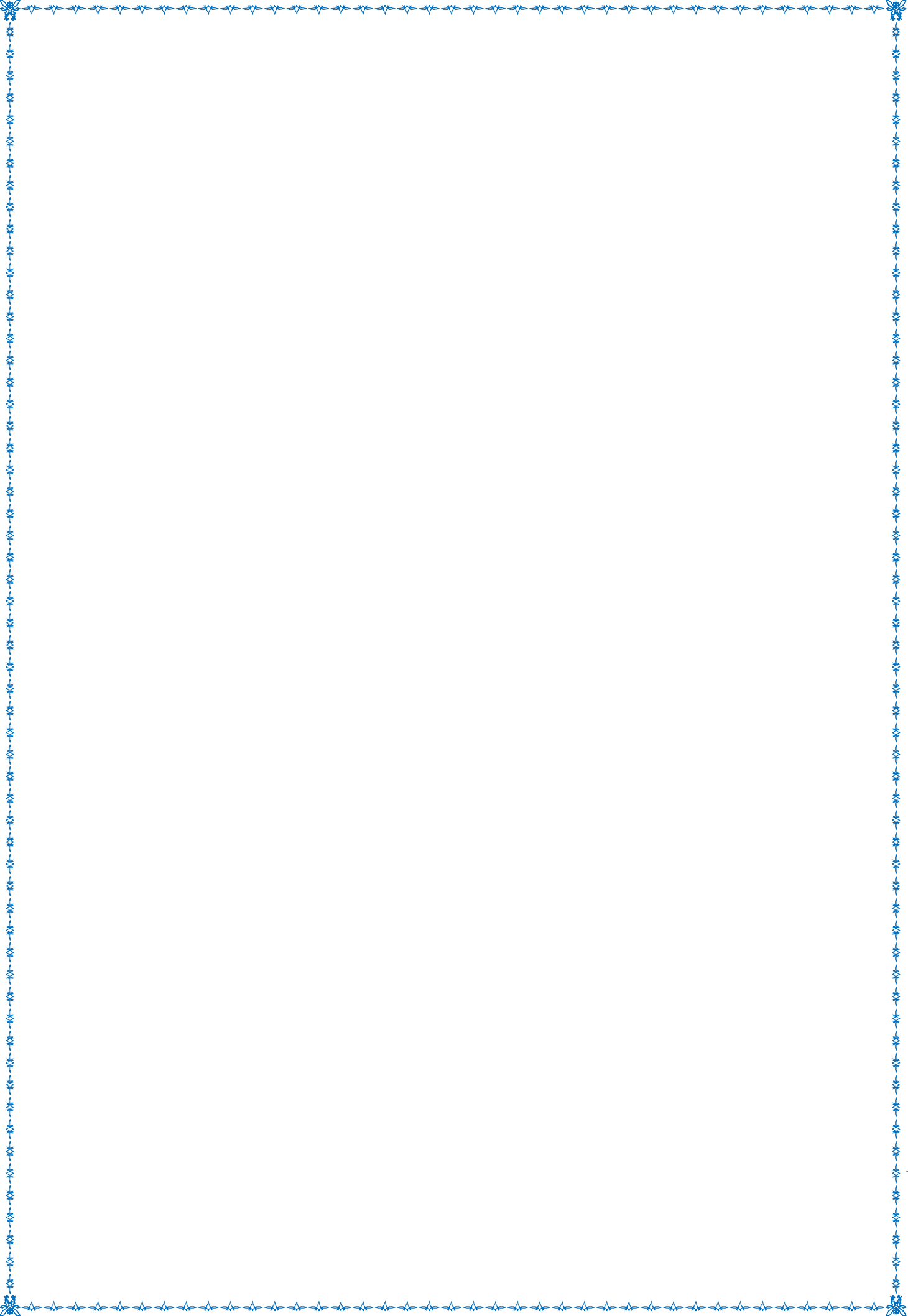 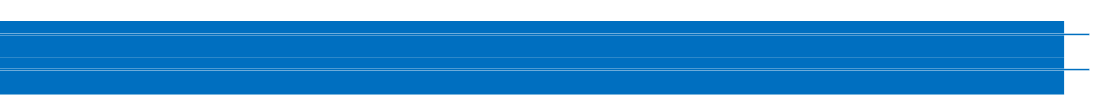 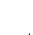 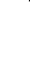 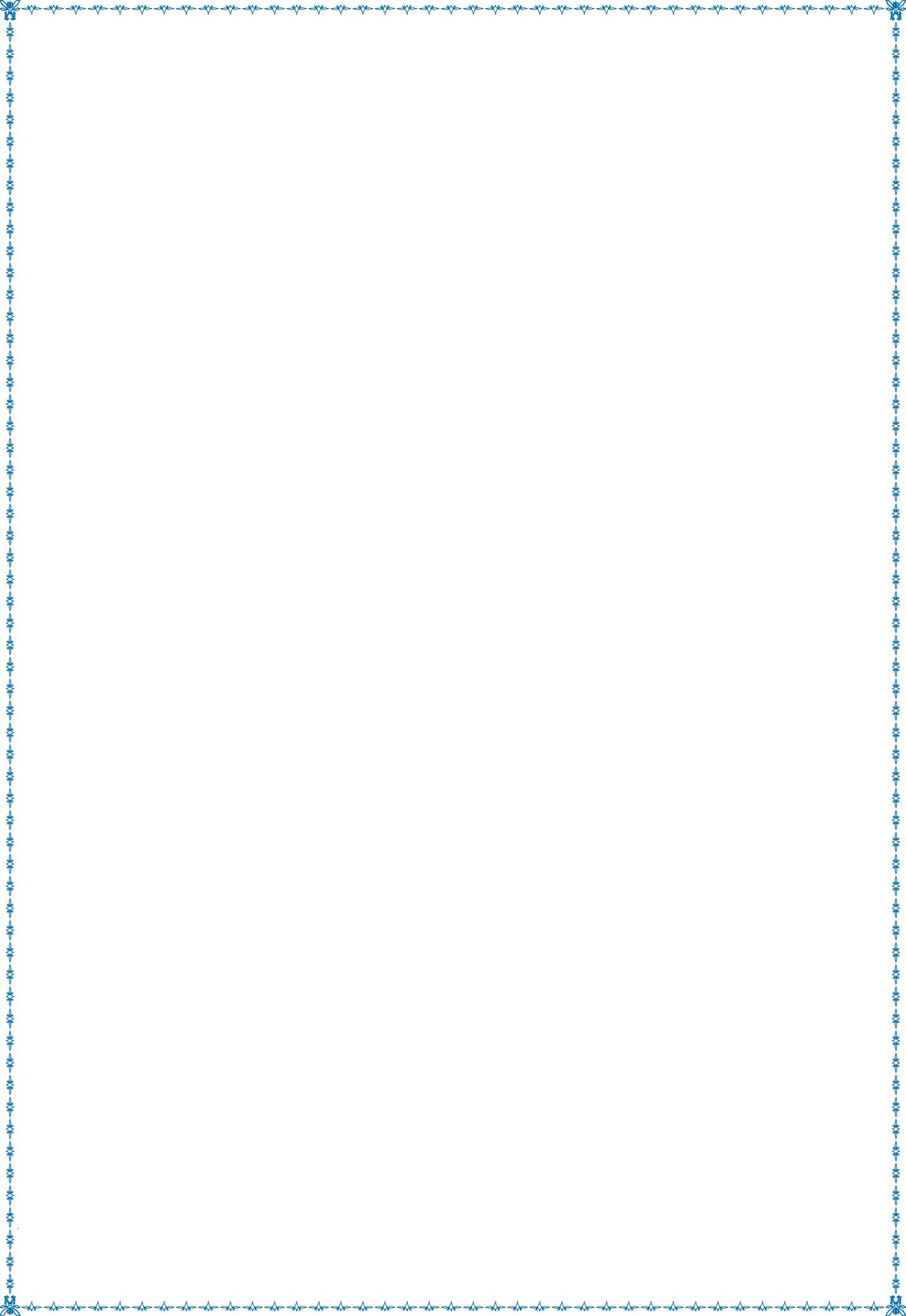 советы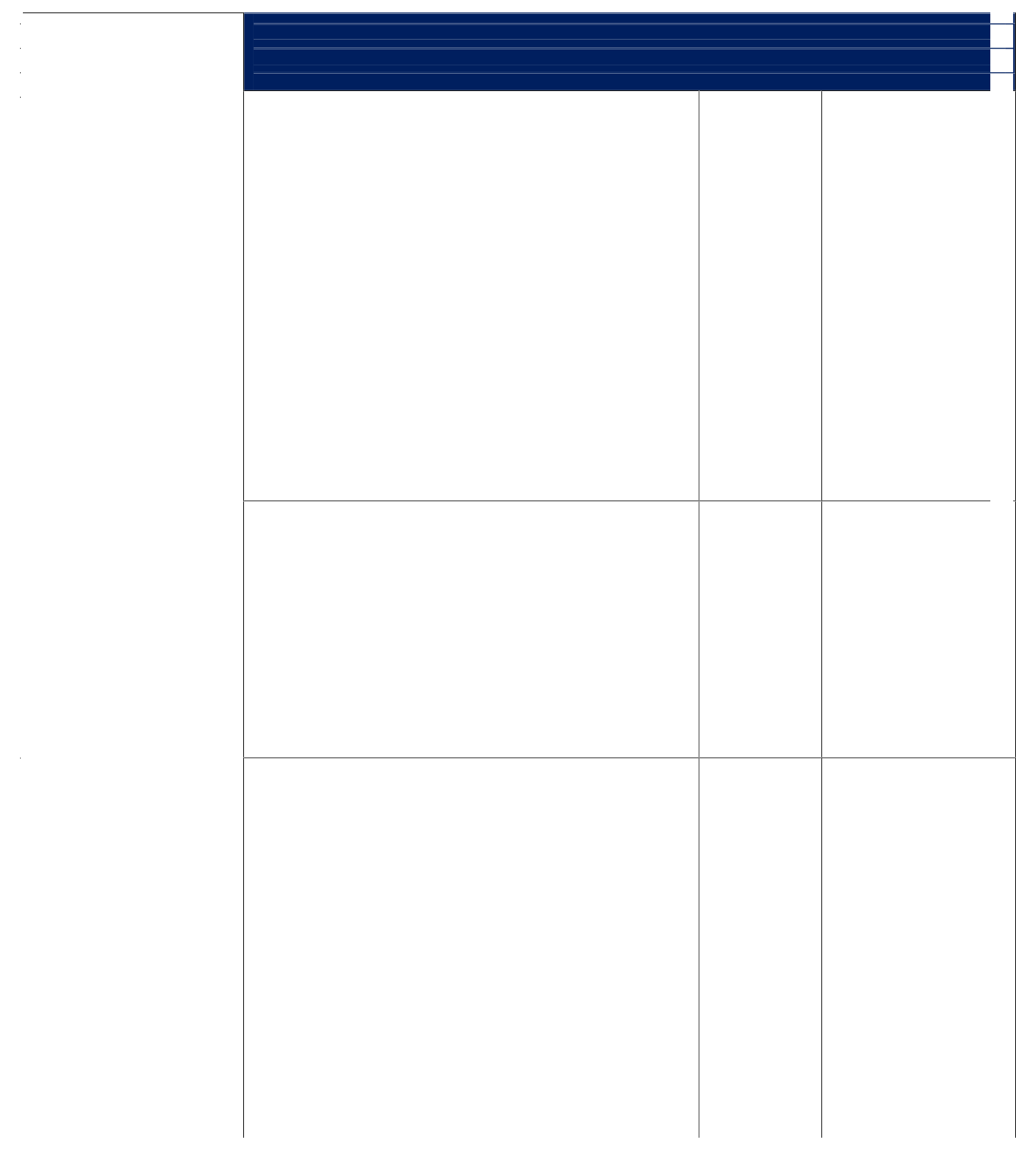 Цель: организация и координация методического обеспечения образовательного процесса, методической учебы педагогических кадров.Заседание № 1Анализ методической работы за 2015 - 2016 учебный год.Обсуждение и утверждение задач и плана работы МС на 2021 - 2022 учебный годИнформационно-методическое сопровождениеруководителей МО в 2021 году.Анализ ГИА выпускников 9,11 классов.Утверждение рабочих программ, программ внеурочной деятельности, курсов по выбору, элективных курсов, факультативовВОШШкольный конкурс «Мой помощник - кабинет»АвгустЗам. директора п НМРБагомедова А.К. Н. Р. члены МСЗаседание № 2Анализ результатов стартовых контрольных работ.Итоги I (школьного) этапа всероссийской олимпиады школьников.Требования к структуре составления конспекта урока при реализации ФГОСПодготовка к школьному семинару««Урок и самоанализ урока в соответствии с ФГОС»Заседание № 3Итоги ВШК. Проверка тетрадей порусскому языку и математике (начальная школа, основная школа, средняя школа). Соблюдение единого орфографического режима по ведению тетрадей по русскому языку и математике.Проектно – исследовательскаядеятельность учащихся как одна из технологий повышения качества образования в условиях перехода на ФГОС.О технологической карте как одной из форм планирования учебного процесса в соответствии с ФГОС.НоябрьЯнварьЗам. директора п НМРБагомедова А.К. Н. Р. Руководители МОЗам. директора п НМР ,УВРБагомедова А.К. Н. Р.,Багомедова А.К. Л И.Руководители МОЗаседание № 4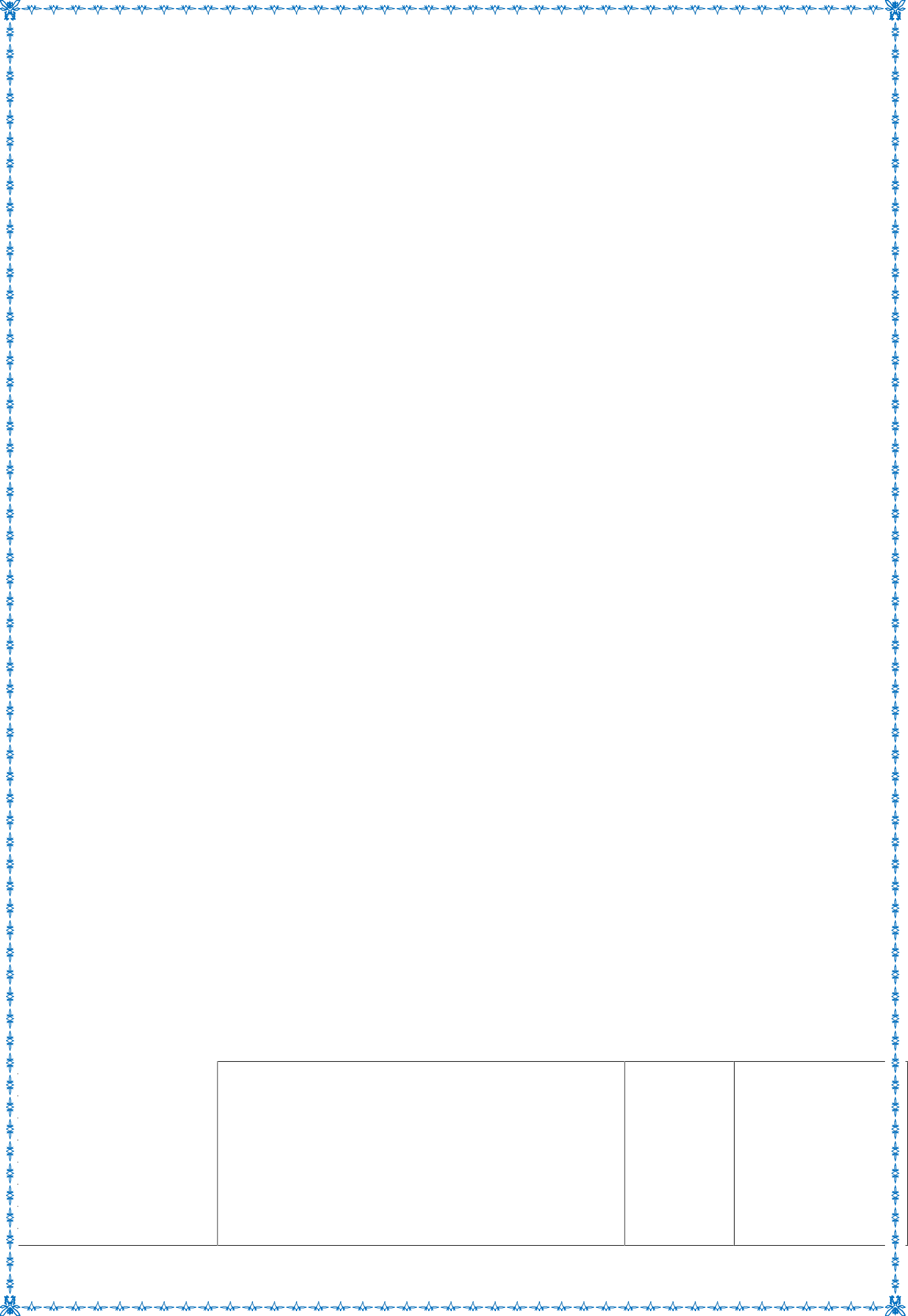 Инновационная культура учителяОтчеты по самообразованию (презентация инновационного опыта).Обобщение передовогопедагогического опыта педагогов школИтоги работы школы по программеМартЗам. директора п НМРБагомедова А.К. Н. Р. Руководители МО«Одаренные дети»Подведение итогов работы школы молодого специалиста, организация наставничества в школе.Заседание №5Итоги МРОценка результативности деятельности педагогов в первом полугодии(карта методической активности)Итоги проведения пробных экзаменов в форме и по материалам ЕГЭ, ОГЭ в выпускных классах.Подведение итогов года, задачи на следующий учебный год.МайЗам. директора п НМРБагомедова А.К. Н. Р. Руководители МО9.Работа с учащимисяРазработка плана работы с одарёнными детьми.Сентябрь	Зам. директора п НМРБагомедова А.К. Н. Р.Организация и проведение I этапа всероссийской олимпиады школьников, участие во II и III этапах ВОШПроведение предметных декадОрганизация и проведение I этапа всероссийской олимпиады школьников, участие во II и III этапах ВОШСентябрьянварьВ течение годаСентябрьянварьЗам. директора п НМРБагомедова А.К. Н. Р. Руководители МО, учителя- предметники Руководители МО, учителя- предметникиЗам. директора п НМРБагомедова А.К. Н. Р. Руководители МО, учителя- предметникиУчастие в городских конкурсах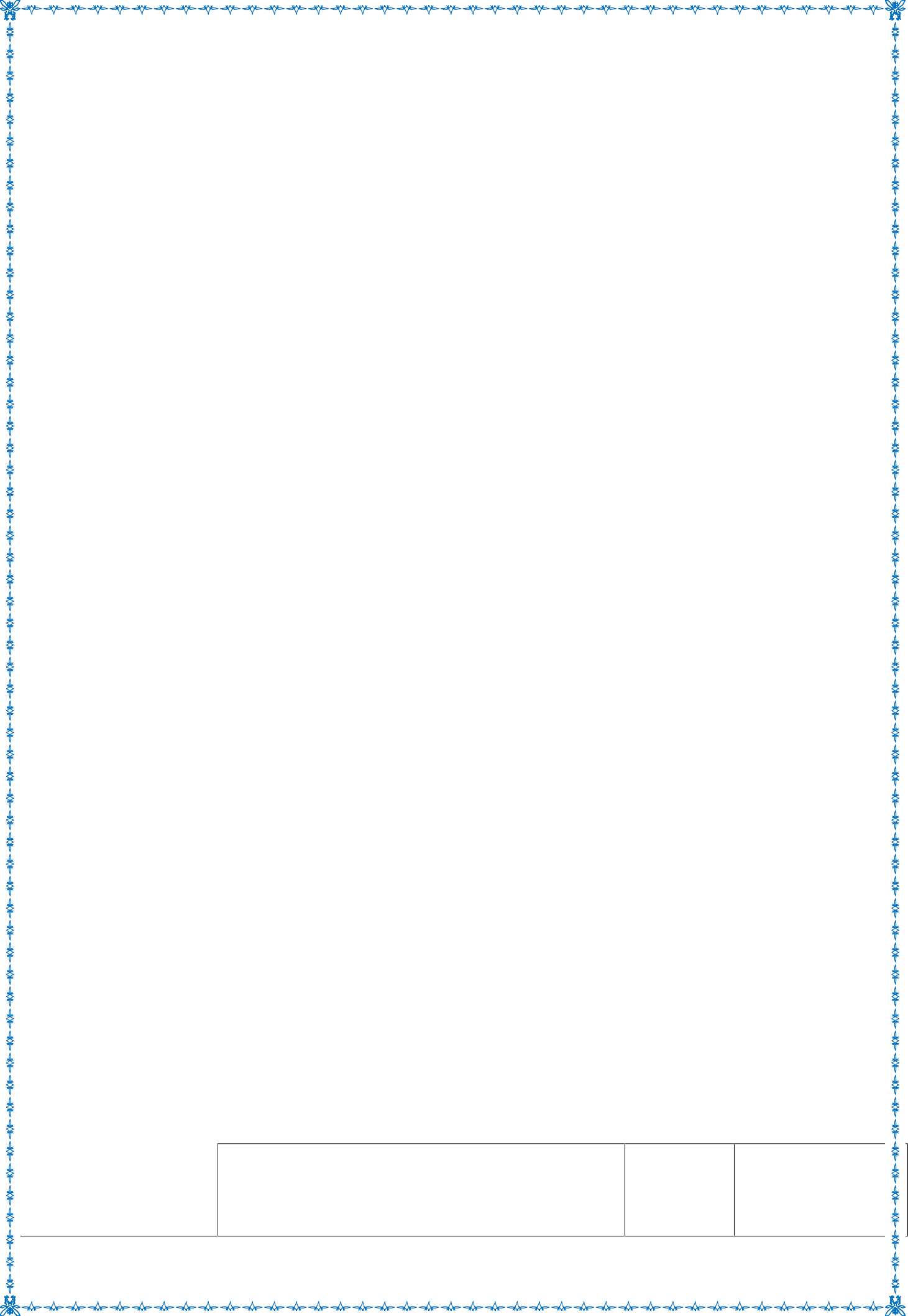 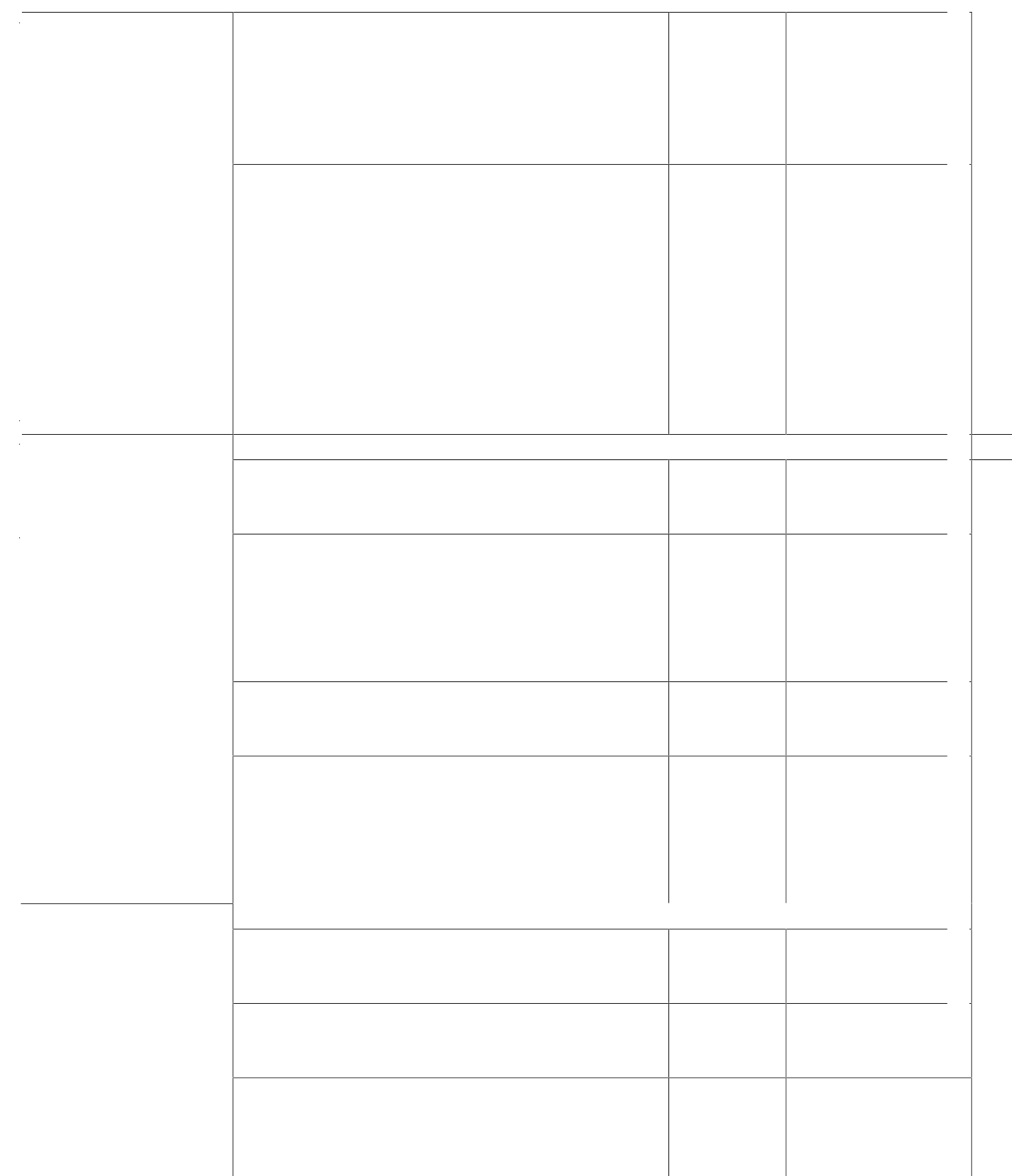 6 Международные конкурсы-игры7. Всероссийские предметные олимпиадыКонкурс «Ученик года»Согласно плану работыВ течение годаВ течение годаВ течение годаРуководители МО, учителя- предметники Руководители МО, учителя- предметники Багомедова А.К. Н. Р. Руководители МО, учителя- предметники Багомедова А.К. Н. Р. Руководители МО, учителя- предметники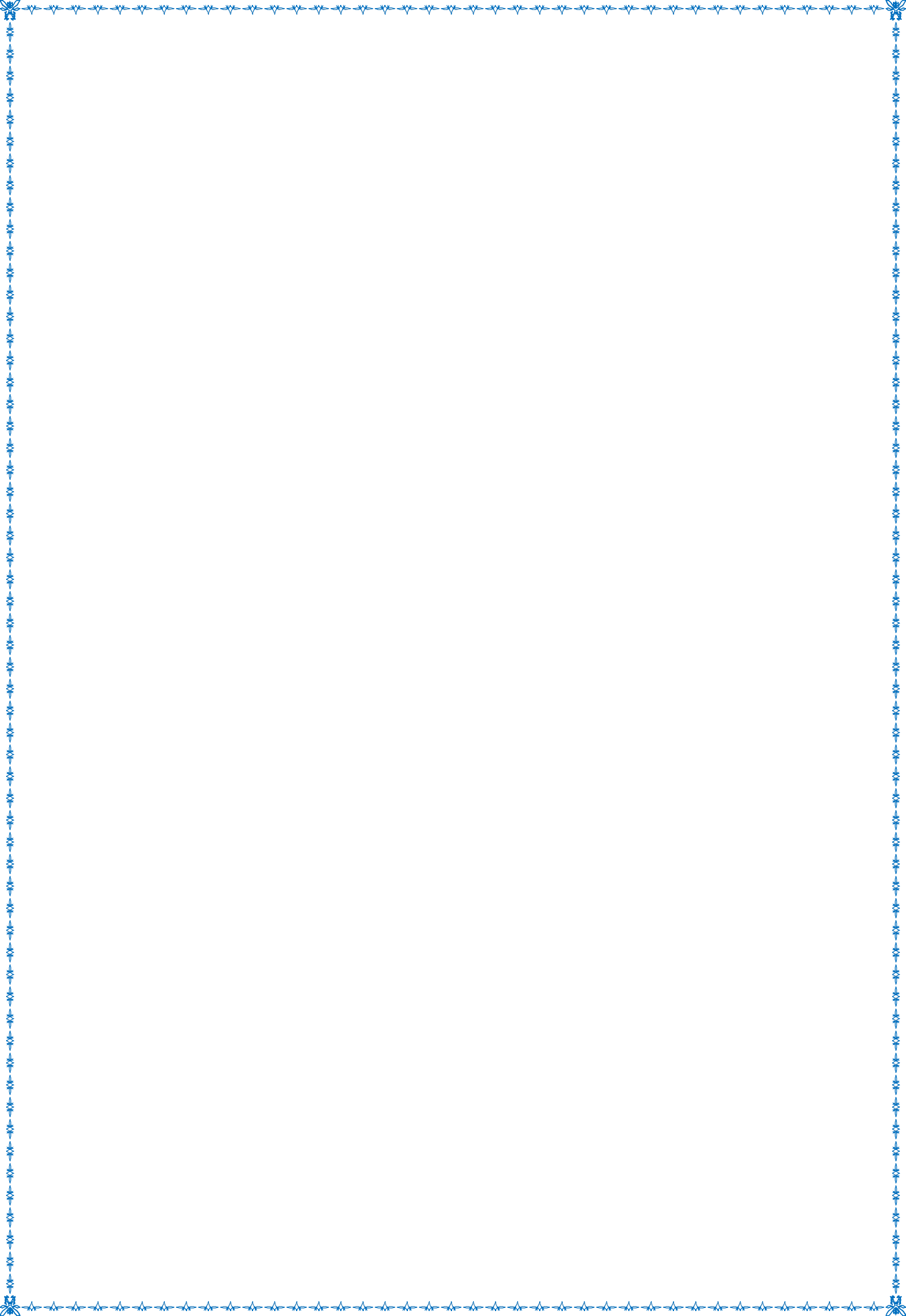 Багомедова А.К. Л. ИБагомедова А.К. Л. И2. Составление перспективного плана повышения квалификации педагогическихкадров в связи с введением ФГОССентябрьЗам. директора п УВРБагомедова А.К. Л.Зам. директора п УВРБагомедова А.К. Л.3. Посещение конференций, методическихсеминаров, мастер-классовВ течениегодаРуководителиМО, учителя- предметникиРуководителиМО, учителя- предметники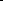 2. Аттестация педагогических работниковЦель: определение уровня профессиональной компетентности и создание условий для повышения квалификации педагогических работников.Планируемые результаты: создание условий для повышения квалификационной категории педагогов школы.Цель: определение уровня профессиональной компетентности и создание условий для повышения квалификации педагогических работников.Планируемые результаты: создание условий для повышения квалификационной категории педагогов школы.Цель: определение уровня профессиональной компетентности и создание условий для повышения квалификации педагогических работников.Планируемые результаты: создание условий для повышения квалификационной категории педагогов школы.2. Аттестация педагогических работников1. Составление и уточнение спискааттестуемых педагогов в учебном годуАвгустЗам. директора пУВРБагомедова А.К. Л.Зам. директора пУВРБагомедова А.К. Л.2. Аттестация педагогических работников2. Составление перспективного плана аттестации педагогов школы.СентябрьЗам. директора п УВРБагомедова А.К. Л.Зам. директора п УВРБагомедова А.К. Л.2. Аттестация педагогических работников3. Индивидуальные консультации позаполнению заявлений при прохождении аттестации.В течениегодаЗам. директора пНМРБагомедова А.К. Н. Р.Зам. директора пНМРБагомедова А.К. Н. Р.2. Аттестация педагогических работников3 Обобщение и распространение передового опыта педагоговЦель: обобщение и распространение результатов профессиональной деятельностипедагогов, повышение творческой активности учителейЦель: обобщение и распространение результатов профессиональной деятельностипедагогов, повышение творческой активности учителейЦель: обобщение и распространение результатов профессиональной деятельностипедагогов, повышение творческой активности учителей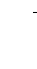 3 Обобщение и распространение передового опыта педагоговОписание передового опытаСентябрь - апрельУчителя - предметники3 Обобщение и распространение передового опыта педагоговОформление методической «копилки» на сайтеЗам.директора ИКТ ,руководители ШМО3 Обобщение и распространение передового опыта педагоговПредставление опыта на заседании предметных ШМОВ течение учебного годаРуководители ШМО,учителя- предметникиРуководители ШМО,учителя- предметники3 Обобщение и распространение передового опыта педагоговПредставление опыта назаседании МССогласноплану МСПедагоги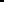 3 Обобщение и распространение передового опыта педагоговОткрытые уроки педагогов (в рамках семинаров, предметных декад и др.)Согласно графикуПедагоги3 Обобщение и распространение передового опыта педагоговПодготовка учителей к участию в конкурсе педагогических достиженийВ течение годаПедагоги3 Обобщение и распространение передового опыта педагоговПосещение конференций, семинаров. Методическое сопровождение учителей,выступающих с докладами.В течение годаЗам. директора по НМРБагомедова А.К. Н. Р.руководители ШМО,учителя- предметникируководители ШМО,учителя- предметники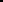 4. Система поддержки талантливых педагоговЦель: обеспечение возможности творческой самореализации педагогов школы, изучение и внедрение передового педагогического опытаЦель: обеспечение возможности творческой самореализации педагогов школы, изучение и внедрение передового педагогического опытаЦель: обеспечение возможности творческой самореализации педагогов школы, изучение и внедрение передового педагогического опыта4. Система поддержки талантливых педагогов1.Районная августовская педагогическаяконференцияАвгустРуководителиМО, учителя- предметники4. Система поддержки талантливых педагогов2. Районный конкурс «Учитель года - 2022»СогласнографикуЗам. директора пНМРБагомедова А.К. Н. Р.Зам. директора пНМРБагомедова А.К. Н. Р.4. Система поддержки талантливых педагогов4. Система поддержки талантливых педагогов3. Школьный и районный этапы конкурса«Самый классный классный - 2021»СогласнографикуЗам. директора пНМРБагомедова А.К. Н. Р.Зам. директора пНМРБагомедова А.К. Н. Р.4. Система поддержки талантливых педагогов4. Школьный конкурс «Мой помощник -кабинет»ОктябрьЗам. директора пНМРБагомедова А.К. Н. Р.Зам. директора пНМРБагомедова А.К. Н. Р.4. Система поддержки талантливых педагогов5. Школьный смотр-конкурс методических объединений «Методический калейдоскоп»АпрельРуководители МОЗам. директора п НМРБагомедова А.К. Н. Р.Руководители МОЗам. директора п НМРБагомедова А.К. Н. Р.6. Школьный конкурс «Педагогический дебют 2017»мартРуководители МОЗам. директора п НМРБагомедова А.К. Н. Р.Руководители МОЗам. директора п НМРБагомедова А.К. Н. Р.7. Конкурс «Портфолио педагога»В течениегодаРуководителиМОЗам. директора п НМРБагомедова А.К. Н. Р.РуководителиМОЗам. директора п НМРБагомедова А.К. Н. Р.5. Работа с молодыми специалистамиЦель: разработка индивидуальных мер по профессиональному становлению молодых учителейЦель: разработка индивидуальных мер по профессиональному становлению молодых учителейЦель: разработка индивидуальных мер по профессиональному становлению молодых учителейЦель: разработка индивидуальных мер по профессиональному становлению молодых учителей5. Работа с молодыми специалистами1. Выбор и назначение наставникаАвгустДиректор школы Гайтемирова М.Н.Директор школы Гайтемирова М.Н.5. Работа с молодыми специалистами2. Инструктаж о ведении школьной документации (заполнение классныхжурналов, проверка тетрадей, дневников обучающихся)АвгустЗам. директора п НМРБагомедова А.К. Н. Р.Зам. директора п НМРБагомедова А.К. Н. Р.5. Работа с молодыми специалистами3. Практикум по разработке рабочихСентябрьЗам. директора пЗам. директора ппрограмм по предмету.НМРБагомедова А.К. Н. Р. Руководители МО, учителя- предметники4. Изучение основных нормативных документов, регламентирующих образовательную деятельность.В течение годаЗам. директора п НМРБагомедова А.К. Н. Р.Зам. директора п НМРБагомедова А.К. Н. Р.5. Выбор темы по самообразованиюСентябрьНаставники6. Посещение уроков с целью оказанияметодической помощи молодым специалистам.В течениегодаАдминистрация7. Анализ результатов посещения уроковВ течениегодаАдминистрация6. Работа по реализации и введению ФГОС НОО и ОООЦель: внедрение и реализацию новых федеральных государственных образовательных стандартов в образовательный процесс школыЦель: внедрение и реализацию новых федеральных государственных образовательных стандартов в образовательный процесс школыЦель: внедрение и реализацию новых федеральных государственных образовательных стандартов в образовательный процесс школы6. Работа по реализации и введению ФГОС НОО и ООО1. Изучение нормативных документовВ течение годаЗам. директора п НМРБагомедова А.К. Н. Р.Зам. директора п НМРБагомедова А.К. Н. Р.6. Работа по реализации и введению ФГОС НОО и ООО2. Корректировка ОП НОО и ОООВ течение годаРуководители МО, учителя-предметники6. Работа по реализации и введению ФГОС НОО и ООО3. Педагогический семинар: «Урок исамоанализ урока в соответствии с ФГОСНоябрьЗам. директораБагомедова А.К. Н. Р..6. Работа по реализации и введению ФГОС НОО и ООО4. Разработка и утверждение учебно- методических материалов, учебных программАвгустЗам. директора п НМРБагомедова А.К. Н. Р.Зам. директора п НМРБагомедова А.К. Н. Р.6. Работа по реализации и введению ФГОС НОО и ООО5. Разработка и утверждение рабочих программ организации внеурочнойдеятельности в 1 – 4 классахАвгустЗам. директора п НМРБагомедова А.К. Н. Р.Зам. директора п НМРБагомедова А.К. Н. Р.6. Работа по реализации и введению ФГОС НОО и ООО8. Организация проектной деятельности в начальной школе и 5-х классахВ течение годаКлассные руководители и учителя-предметники6. Работа по реализации и введению ФГОС НОО и ООО7. Реализация ФГОС НОО и ООО в 5,6-хклассахВ течениегодаРуководителиМО, учителя- предметники6. Работа по реализации и введению ФГОС НОО и ООО11. Мониторинг формирования общеучебныхумений и навыков учащихся начальной школы и 5-х классов в соответствии с требованиями ФГОС.АпрельАдминистрацияРуководители МО, учителя- предметники6. Работа по реализации и введению ФГОС НОО и ООО6. Работа по реализации и введению ФГОС НОО и ООО7. Работа МО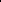 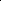 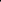 Цель: дальнейшее развитие и совершенствование методического обеспечени и роста профессионального мастерства педагоговЦель: дальнейшее развитие и совершенствование методического обеспечени и роста профессионального мастерства педагоговЦель: дальнейшее развитие и совершенствование методического обеспечени и роста профессионального мастерства педагоговЦель: дальнейшее развитие и совершенствование методического обеспечени и роста профессионального мастерства педагогов7. Работа МО1. Приоритетные задачи МР в 2016 –2017учебном году и отражение их в планах методических объединений.АвгустРуководителиМОРуководителиМО7. Работа МО2. Темы самообразованияАвгустРуководители МО, учителя-предметники7. Работа МО3. Итоги ЕГЭ и ГИААвгустРуководители МО, учителя-предметники7. Работа МО4. Взаимопосещение уроков и их анализНоябрьРуководители МО, учителя-предметники7. Работа МО5. Работа над темой самообразованияДекабрьРуководители МО, учителя-предметники7. Работа МО5. Работа над темой самообразованияДекабрьРуководители МО, учителя-предметники7. Работа МО6. Новинки научно-методической литературыДекабрьРуководители МО, учителя-предметники7. Работа МО7. Обмен опытом по различным вопросам воспитания и обучения.ФевральРуководители МО, учителя-предметники7. Работа МО8. Подготовка контрольных работ для учащихся.АпрельРуководителиМО, учителя- предметники7. Работа МО9. Предметные декадыВ течение года поплануРуководители МО7. Работа МО10. Школьные конкурсыВ течение годаРуководители МО, учителя-предметники7. Работа МО11. Районные конкурсыВ течение годаРуководители МО, учителя-предметникиРуководители МО, учителя-предметники7. Работа МО12. Введение и реализация ФГОСВ течениегодаРуководителиМО, учителя- предметники7. Работа МО13. Участие в международныхинтеллектуальных играх и конкурсах.В течениегодаРуководителиМО, учителя- предметники7. Работа МО14. Проведение школьного тура ВОШСентябрь– октябрьРуководителиМО, учителя- предметники7. Работа МО15. Результативность деятельности МОВ течениегодаРуководителиМО7. Работа МО8. Методические8. МетодическиеКонкурс «Спортсмен года»В течение годаБагомедова А.К. Н. Р. РуководителиМО, учителя- предметники